Oryginalna aranżacja wnętrza w Rembertowie od Progetti ArchitrekturaNowoczesne meble oraz designerskie dodatki idealnie współgrają z klimatem wnętrza zaprojektowanego przez warszawską pracownię Progetti Architektura.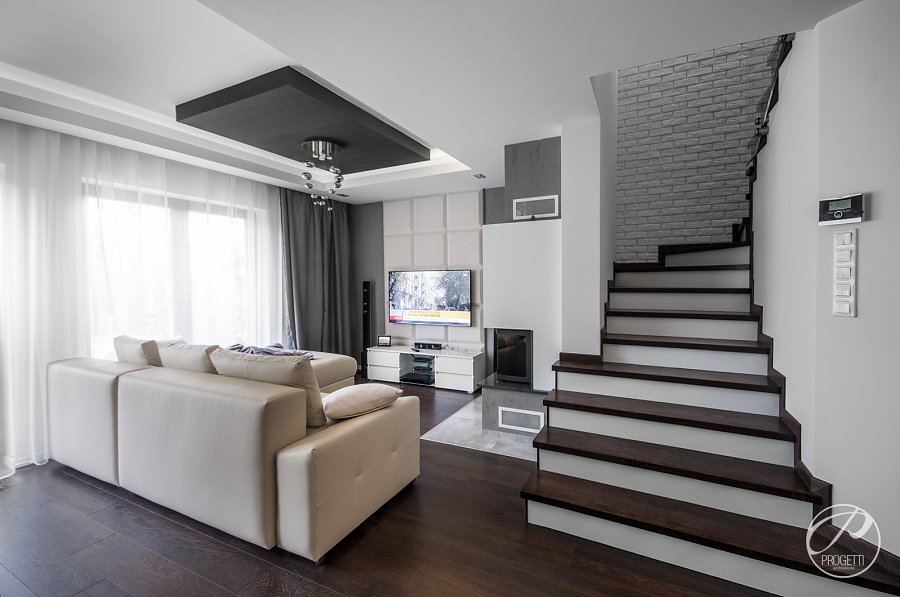 Usytuowane w salonie schody są oryginalnym elementem wystroju wnętrza. Niebanalna forma nadaje wnętrzu szczególnego charakteru.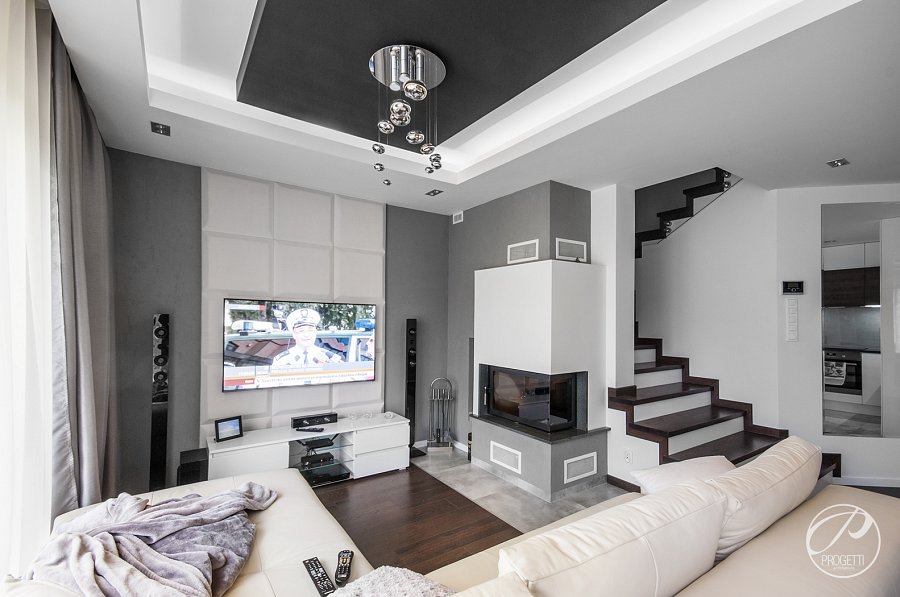 Klimat nowocześnie zaprojektowanego wnętrza wciąż ma swoich zwolennników. Uwagę zwraca usytuowany w strefie wypoczynkowej kominek.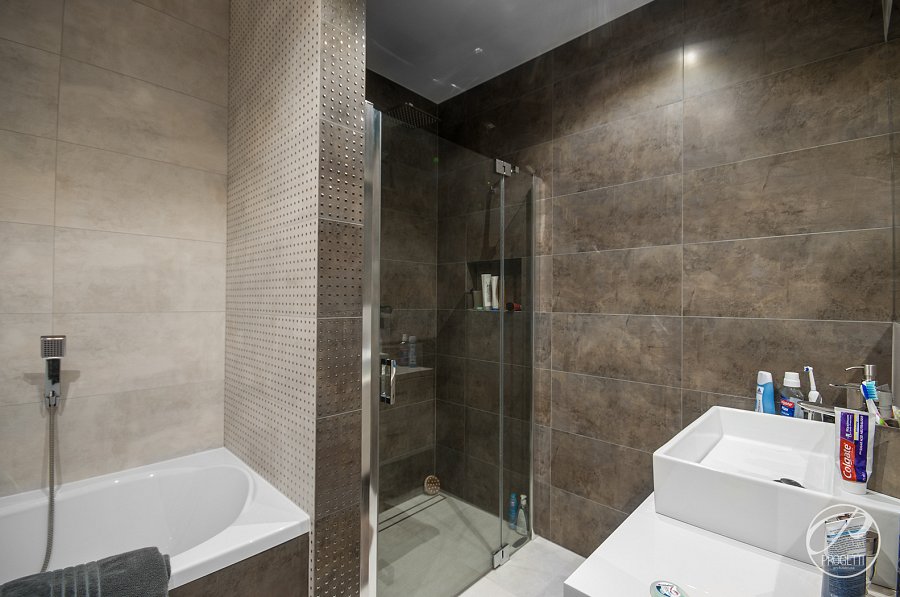 Zamiast zbędnych „dekorów ” minimalistyczna dyscyplina. Aranżacja przestrzeni łazienki w stylu charakterystycznnym dla Progetti Architektura.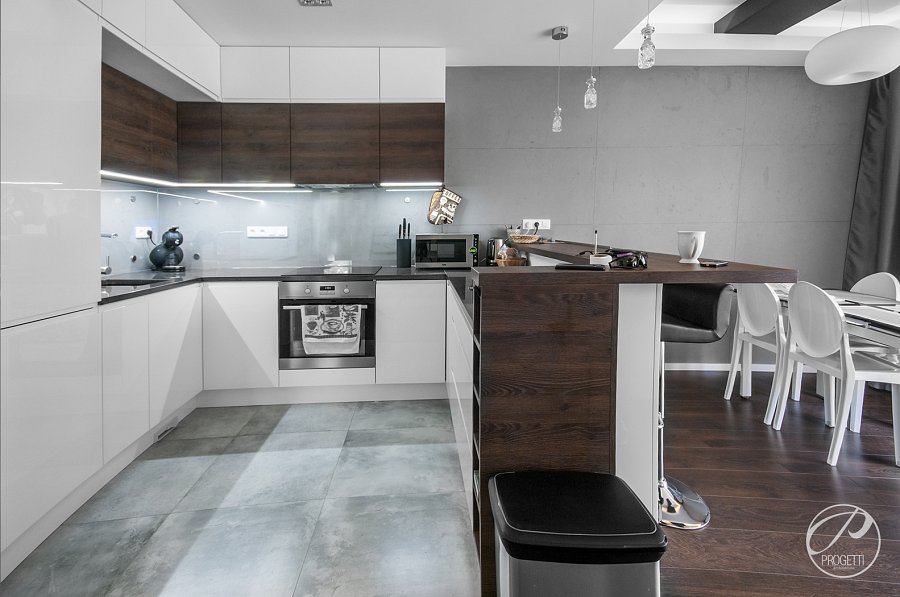 Otwarta przestrzeń kuchni, jadalni i salonu dedykowana jest przede wszystkimm ludziom ceniącym spotkania w gronie rodzinnym i przyjaciół.